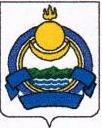 Администрация муниципального                                       Буряад Республикынобразования «Сосново-Озерское»                                        «Яруунын аймагай   Еравнинского района                                                             Нарhатын» муниципальнаРеспублики Бурятия                                                               байгуулгын Захиргаан671430, Республика Бурятия, Еравнинский район, с. Сосново-Озерское, улица Первомайская, 129                                                           тел. (8-30135)21-6-86,  (факс) 21-1-67   e-mail: amososnovooz@mail.ruПОСТАНОВЛЕНИЕот   29 января 2023 г.   №  8О внесении изменений и дополнений в порядок применения взысканий за несоблюдение муниципальными служащими администрации МО «Сосново-Озерское» ограничений и запретов, требований о предотвращении или об урегулировании конфликта интересов и неисполнение обязанностей, установленных в целях противодействия коррупции, утвержденный в постановлением администрации муниципального образования «Сосново-Озерское» от 27.04.2017 г. №39В соответствии с 	Федеральными законами от 02.03.2007 № 25-ФЗ «О муниципальной службе в Российской Федерации», от 25.12.2008 № 273-ФЗ «О противодействии коррупции», от 10.07.2023 № 286-ФЗ «О внесении изменений в отдельные законодательные акты Российской Федерации», в целях приведения нормативных правовых актов муниципального образования в соответствие с федеральным законодательством, постановляю:Внести в Порядок применения взысканий за несоблюдение муниципальными служащими Администрации МО СП «Сосново-Озерское» ограничений и запретов, требований о предотвращении или об урегулировании конфликта интересов и неисполнение обязанностей, установленных в целях противодействия коррупции, утвержденный Постановлением Администрации муниципального образования «Сосново-Озерское» от  27.04.2017 г. № 39 следующие изменения и дополнения:В пункте 8 слова «За совершение дисциплинарного проступка- неисполнение или ненадлежащее исполнение муниципальным служащим по его вине возложенных на него служебных обязанностей» заменить словами «За несоблюдение муниципальным служащим ограничений и запретов, требований о предотвращении или об урегулировании конфликта интересов и неисполнение обязанностей, установленных в целях противодействия коррупции федеральными законами о муниципальной службе, о противодействии коррупции и другими федеральными законами»;Дополнить пунктом 8.1 следующего содержания:«8.1 Представление муниципальным служащим заведомо недостоверных сведений о своих доходах, расходах, об имуществе и обязательствах имущественного характера, а также о доходах, расходах, об имуществе и обязательствах имущественного характера своих супруги (супруга) и несовершеннолетних детей в случае, если представление таких сведений обязательно, является правонарушением, влекущим увольнение муниципального служащего с муниципальной службы»;Дополнить пунктом 8.2 следующего содержания:«8.2. Муниципальный служащий освобождается от ответственности за несоблюдение ограничений и запретов, требований о предотвращении или об урегулировании конфликта интересов и неисполнение обязанностей, установленных настоящим Федеральным законом и другими федеральными законами в целях противодействия коррупции, в случае, если несоблюдение таких ограничений, запретов и требований, а также неисполнение таких обязанностей признается следствием не зависящих от него обстоятельств в порядке, предусмотренном частями 3-6 статьи 13 Федерального закона от 25.12.2008 № 273-ФЗ «О противодействии коррупции.»;1.4 В пункте 9 слова «взысканий, предусмотренных статьями 14.1, 15 и 27» заменить словами «взысканий, предусмотренных статьей 27»;1.5 В пункте 10 слова «Взыскания, предусмотренные статьями 14.1, 15 и 27» заменить словами «Взыскания, предусмотренные статьей 27».Обнародовать настоящее постановление на официальном сайте сосново-озёрское.рф.Ознакомить муниципальных служащих Администрации МО СП «Сосново-Озерское» с настоящим постановлением под роспись.Контроль за исполнением настоящего постановления оставляю за собой.Настоящее постановление вступает в силу с момента его обнародования.Глава МО СП «Сосново-Озерское»:				Э.Б.Дондоковисп.Дымбрылова Н.Г. 8 (301-35) 21-167